2025 New Zealand Holidays2025 - New Zealand Calendar2025 - New Zealand Calendar2025 - New Zealand Calendar2025 - New Zealand Calendar2025 - New Zealand Calendar2025 - New Zealand Calendar2025 - New Zealand Calendar2025 - New Zealand Calendar2025 - New Zealand Calendar2025 - New Zealand Calendar2025 - New Zealand Calendar2025 - New Zealand Calendar2025 - New Zealand Calendar2025 - New Zealand Calendar2025 - New Zealand Calendar2025 - New Zealand Calendar2025 - New Zealand Calendar2025 - New Zealand Calendar2025 - New Zealand Calendar2025 - New Zealand Calendar2025 - New Zealand Calendar2025 - New Zealand Calendar2025 - New Zealand CalendarJanuaryJanuaryJanuaryJanuaryJanuaryJanuaryJanuaryFebruaryFebruaryFebruaryFebruaryFebruaryFebruaryFebruaryMarchMarchMarchMarchMarchMarchMarchMoTuWeThFrSaSuMoTuWeThFrSaSuMoTuWeThFrSaSu123451212678910111234567893456789131415161718191011121314151610111213141516202122232425261718192021222317181920212223272829303124252627282425262728293031AprilAprilAprilAprilAprilAprilAprilMayMayMayMayMayMayMayJuneJuneJuneJuneJuneJuneJuneMoTuWeThFrSaSuMoTuWeThFrSaSuMoTuWeThFrSaSu12345612341789101112135678910112345678141516171819201213141516171891011121314152122232425262719202122232425161718192021222829302627282930312324252627282930JulyJulyJulyJulyJulyJulyJulyAugustAugustAugustAugustAugustAugustAugustSeptemberSeptemberSeptemberSeptemberSeptemberSeptemberSeptemberMoTuWeThFrSaSuMoTuWeThFrSaSuMoTuWeThFrSaSu1234561231234567789101112134567891089101112131414151617181920111213141516171516171819202121222324252627181920212223242223242526272828293031252627282930312930OctoberOctoberOctoberOctoberOctoberOctoberOctoberNovemberNovemberNovemberNovemberNovemberNovemberNovemberDecemberDecemberDecemberDecemberDecemberDecemberDecemberMoTuWeThFrSaSuMoTuWeThFrSaSuMoTuWeThFrSaSu1234512123456767891011123456789891011121314131415161718191011121314151615161718192021202122232425261718192021222322232425262728272829303124252627282930293031Jan 1	New Year’s DayJan 2	Day after New Year’s DayFeb 6	Waitangi DayApr 18	Good Friday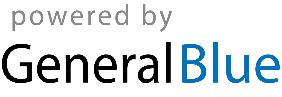 Apr 20	Easter SundayApr 21	Easter MondayApr 25	ANZAC DayJun 2	King’s BirthdayJun 20	MatarikiOct 27	Labour DayDec 25	Christmas DayDec 26	Boxing Day